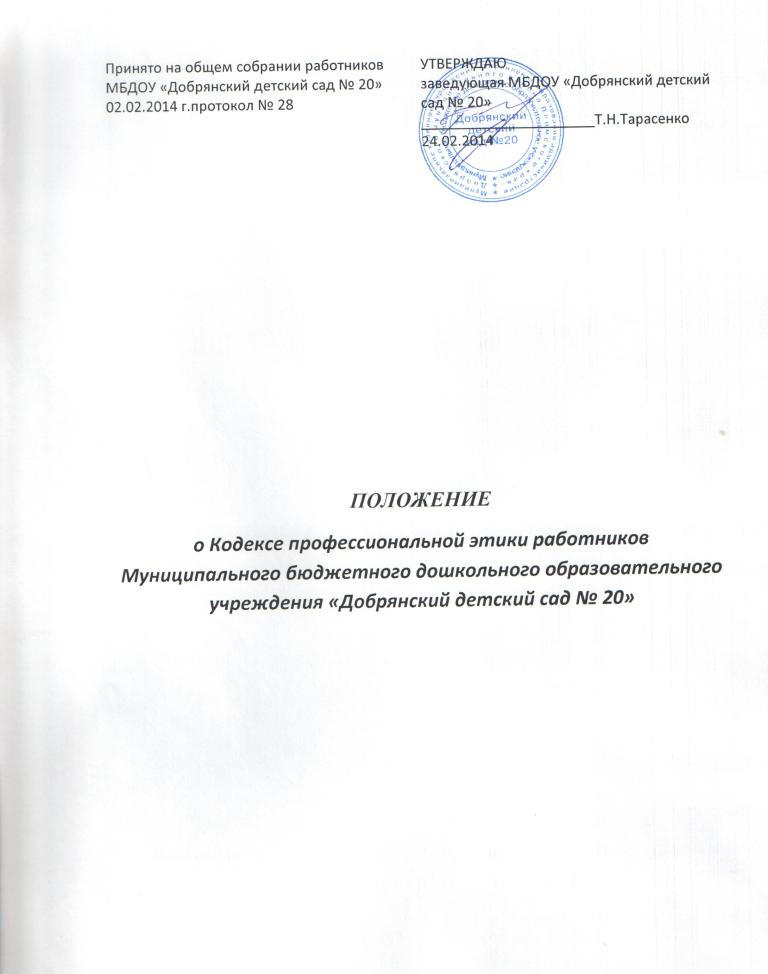 1. Общие положенияКодекс профессиональной этики работников МБДОУ «Добрянский детский сад №20» , осуществляющих образовательную деятельность (далее -  Кодекс), разработан на основании положений Конституции Российской Федерации, Федерального закона от 29 декабря . № 273-ФЗ «Об образовании в Российской Федерации», Указа Президента Российской Федерации от 7 мая . № 597 «О мероприятиях по реализации государственной социальной политики» и иных нормативных правовых актов Российской Федерации.Кодекс представляет собой свод общих принципов профессиональной этики и основных правил поведения, которым рекомендуется руководствоваться работникам организаций, осуществляющих образовательную деятельность, независимо от занимаемой ими должности.2. Работнику, который состоит в трудовых отношениях с организацией, осуществляющей образовательную деятельность, и выполняет обязанности по обучению, воспитанию обучающихся и (или) организации образовательной деятельности, рекомендуется соблюдать положения Кодекса в своей деятельности. Целями Кодекса являются:
      - установление этических норм и правил поведения работников для выполнения ими своей профессиональной деятельности;- содействие укреплению авторитета работников организации, осуществляющих образовательную деятельность;- обеспечение единых норм поведения  работников организации, осуществляющих образовательную деятельность;- кодекс призван повысить эффективность выполнения педагогическими работниками своих трудовых обязанностей.       - кодекс служит основой для формирования взаимоотношений в системе образования, основанных на нормах морали, уважительном отношении к педагогической деятельности в общественном сознании, самоконтроле педагогических работников.II. Этические правила поведения  работников при выполнении ими трудовых обязанностей1. При выполнении трудовых обязанностей работникам следует исходить из конституционного положения о том, что человек, его права и свободы являются высшей ценностью, и каждый гражданин имеет право на неприкосновенность частной жизни, личную и семейную тайну, защиту чести, достоинства, своего доброго имени.2. Работники организации, осуществляющие образовательную деятельность, сознавая ответственность перед государством, обществом и гражданами, призваны:а)	осуществлять свою деятельность на высоком профессиональном уровне;б)	соблюдать правовые, нравственные и этические нормы;в)   уважать честь и достоинство обучающихся и других участников
образовательных отношений;г)	развивать у воспитанников познавательную активность, самостоятельность, инициативу, творческие способности, формировать гражданскую позицию, способность к труду и жизни в условиях современного мира, формировать у воспитанников  культуру здорового и безопасного образа жизни;д)	применять педагогически обоснованные и обеспечивающие высокое
качество образования формы, методы обучения и воспитания;е)	учитывать особенности психофизического развития обучающихся и
состояние их здоровья, соблюдать специальные условия, необходимые для
получения образовательных услуг, детям с ограниченными возможностями здоровья,
взаимодействовать при необходимости с медицинскими организациями; ж)	исключать действия, связанные с влиянием каких-либо личных,
имущественных (финансовых) и иных интересов, препятствующих
добросовестному исполнению трудовых обязанностей;з)	проявлять корректность и внимательность к обучающимся, их родителям (законным представителям) и коллегам;и) проявлять терпимость и уважение к обычаям и традициям народов России и других государств, учитывать культурные и иные особенности различных этнических, социальных групп и конфессий, способствовать межнациональному и межконфессиональному согласию воспитанников;к) воздерживаться от поведения, которое могло бы вызвать сомнение в добросовестном исполнении  работником трудовых обязанностей, а также избегать конфликтных ситуаций, способных нанести ущерб его репутации или авторитету организации, осуществляющей образовательную деятельность.3.	Педагогическим работникам следует быть образцом профессионализма, безупречной репутации, способствовать формированию благоприятного морально-психологического климата для эффективной работы.Педагогическим и иным работникам надлежит принимать меры по недопущению коррупционно опасного поведения  работников, своим личным поведением подавать пример честности, беспристрастности и справедливости.При выполнении трудовых обязанностей  работник не допускает;а)	любого вида высказываний и действий дискриминационного характера по признакам пола, возраста, расы, национальности, языка, гражданства, социального, имущественного или семейного положения, политических или религиозных предпочтений;б)	грубости, проявлений пренебрежительною тона, заносчивости, предвзятых замечаний, предъявления неправомерных, незаслуженных обвинений;в)	угроз, оскорбительных выражений или реплик, действий, препятствующих нормальному общению или провоцирующих противоправное поведение.6.  Работникам следует проявлять корректность, выдержку, такт и внимательность в обращении с участниками образовательных отношений, уважать  их  честь  и  достоинство,  быть доступным  для  общения,  открытым  и доброжелательным.Работникам рекомендуется соблюдать культуру речи, не допускать использования в присутствии всех участников образовательных отношений грубости, оскорбительных выражений или реплик.Внешний вид работника при выполнении им трудовых обязанностей должен способствовать уважительному отношению к работникам и организациям, осуществляющим образовательную деятельность, соответствовать общепринятому деловому стилю, который отличают официальность, сдержанность, аккуратность.III. Ответственность за нарушение положений КодексаНарушение работником положений настоящего Кодекса рассматривается на заседаниях коллегиальных органов управления, предусмотренных уставом ДОУ и (или) комиссиях по урегулированию споров, между участниками образовательных отношений.Соблюдение  работником положений Кодекса может учитываться при проведении аттестации педагогических работников на соответствие занимаемой должности, при применении дисциплинарных взысканий в случае совершения работником, выполняющим воспитательные функции, аморального проступка, несовместимого с продолжением данной работы, а  также при поощрении работников, добросовестно исполняющих трудовые обязанности.